UNIVERSIDAD AUTÓNOMA DE SAN LUIS POTOSÍ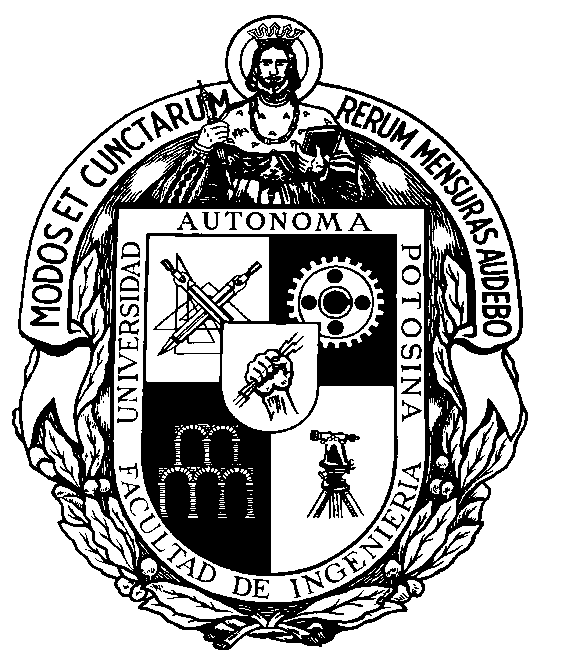 FACULTAD DE INGENIERÍA ÁREA MECÁNICA Y ELÉCTRICAFORMATO PARA ATENCIÓN A PROBLEMAS DE INSCRIPCIÓNEn caso de no requerir inscribir laboratorio se debe a:Laboratorio aprobado ☐   La materia no incluye laboratorio ☐   Nota: tomar en consideración que la calificación aprobatoria del laboratorio solo es vigente dos semestres.Motivo (s) por el (los)  cual (es) no se inscribio (eron) la (s) materia(s) o laboratorio (s), según sea el caso:La presente se somete a consideración del coordinador de mi carreray/o de laboratorio, en el entendido de que su desición será irrevocable, además acepto cualquier cambio que pudiera hacerse al horario ya inscrito derivado de esta solicitud y me comprometo a que en caso de que la presente sea aprobada, entregaré en ventanilla una copia de mi nuevo horario.____________________________________________________NOMBRE Y FIRMA DEL ALUMNO.SAN LUIS POTOSÍ, S.L.P. A_______ DE ENERO DE 2020NOTA: ANEXAR AL PRESENTE FORMATO COPIA DEL HORARIO Y DE LA HOJA DE REQUISITOS DE INSCRIPCIÓN DEL ALUMNOHOJA  1/2HOJA  2/2 La presente se somete a consideración del coordinador de mi carreray/o de laboratorio, en el entendido de que su desición será irrevocable, además acepto cualquier cambio que pudiera hacerse al horario ya inscrito derivado de esta solicitud y me comprometo a que en caso de que la presente sea aprobada, entregaré en ventanilla una copia de mi nuevo horario.NOTA IMPORTANTE  FAVOR DE NO  LLENAR LAS COLUMNAS  SOMBREADAS SON DE:“USO EXCLUSIVO PARA EL  COORDINADOR”FOLIOÓRDEN DE INSCRIPCIÓNNOMBRE DEL ALUMNOIMA  ☐   IMT  ☐ IM  ☐  IME  ☐  IEA  ☐CARRERACLAVECLAVE-MATERIA (4 dígitos)TIPO(TEORIA/LABORATORIO)MATERIACréditos ya inscritos para este periodo 2019-2020/IICréditos adicionales en caso de que su solicitud sea aprobadaTotal de créditos que cursará en el semestre  2019-2020/II